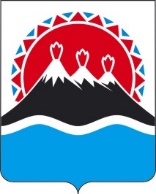 МИНИСТЕРСТВО ИМУЩЕСТВЕННЫХ И ЗЕМЕЛЬНЫХ ОТНОШЕНИЙ КАМЧАТСКОГО КРАЯПРИКАЗ[Дата регистрации] № [Номер документа]г. Петропавловск-КамчатскийВ соответствии с частью 7 статьи 20, пунктом 2 части 2, частью 21 
статьи 21 Федерального закона от 03.07.2016 № 237-ФЗ «О государственной кадастровой оценке», на основании сведений краевого государственного бюджетного учреждения «Камчатская государственная кадастровая оценка» 
от 04.04.2023 № 103.103/102, приказов краевого государственного бюджетного учреждения «Камчатская государственная кадастровая оценка» от 20.03.2023
№ 42-гко, от 21.03.2023 № 46-гко, «Об исправлении ошибок, допущенных при определении кадастровой стоимости» ПРИКАЗЫВАЮ:1. 	Внести в таблицу приложения к приказу Министерства имущественных и земельных отношений Камчатского края от 26.10.2022 
№ П-39 «Об утверждении результатов определения кадастровой стоимости земельных участков на территории Камчатского края» следующие изменения:1) в графе «Кадастровая стоимость по состоянию на 01.01.2022, рублей» строки 70006 цифры «11 256 128,10» заменить цифрами «7 112 139,30»;2) в графе «Кадастровая стоимость по состоянию на 01.01.2022, рублей» строки 106578 цифры «779 337,36» заменить цифрами «2 305,52».2. 	Сведения о кадастровой стоимости объектов недвижимости, указанные в настоящем приказе, применяются с 1 января 2023 года.3. 	Настоящий приказ вступает в силу по истечении 10 дней после дня его официального опубликования и распространяется на правоотношения, возникшие с 1 января 2023 года. [горизонтальный штамп подписи 1]О внесении изменений 
в приложение к приказу Министерства имущественных 
и земельных отношений Камчатского края от 26.10.2022 
№ П-39 «Об утверждении результатов определения кадастровой стоимости земельных участков на территории Камчатского края»МинистрИ.В. Мищенко